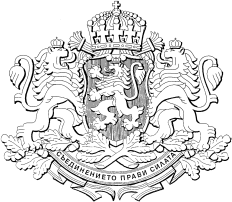 РЕПУБЛИКА  БЪЛГАРИЯМИНИСТЕРСКИ СЪВЕТПроектПОСТАНОВЛЕНИЕ ……………………… 2018  г.  ЗА изменение и допълнение на Наредбата за условията и реда за прилагане на схеми за предоставяне на плодове и зеленчуци и на мляко и млечни продукти в учебните заведения – схема „Училищен плод“ и схема „Училищно мляко“, приета с Постановление № 251 на Министерския съвет от 2016 г. (обн., ДВ,     бр. 77 от 2016 г.; изм. и доп., бр. 89 от 2016 г.,  бр.  36 и 55 от 2017 г., бр. 55             от 2017 г., бр. 43 и 53 от 2018 г.)Министерският съвет постанови:§ 1. В чл. 4 се правят следните изменения и допълнения:Създава се нова ал. 6: „(6) Дейностите на територията на училищата по ал. 5, т. 2, чл. 10, ал. 4 и раздаването на продуктите могат да се осъществяват от лице, с което одобреният заявител е сключил договор, съгласуван с директора на съответното училище.“.2. Досегашните ал. 6 и 7 стават съответно ал. 7 и 8.§ 2. В чл. 17 се  създава ал. 8: „(8) Одобрените заявители, които доставят продукти в училищата, могат да искат възстановяване на разходи за договорите по чл. 4, ал. 6 в размер до 0,07 лв. за индивидуална порция на всеки ученик.“§ 3. В чл. 18, ал. 3 се създава нова т. 7: „7. когато заявителите по схемите доставят продукти в училищата и са сключили договор по чл. 4, ал. 6, прилагат договора, документи, доказващи извършването на дейностите и първични счетоводни документи, доказващи плащането по него“.ПРЕХОДНА РАЗПОРЕДБА§ 4. За учебната 2018/2019 година документално доказаните разходи по чл. 17, ал. 8, направени преди влизане в сила на постановлението, подлежат на възстановяване.МИНИСТЪР-ПРЕДСЕДАТЕЛ:  БОЙКО БОРИСОВГЛАВЕН СЕКРЕТАР НА МИНИСТЕРСКИЯ СЪВЕТ:      ВЕСЕЛИН ДАКОВГлавен секретар на Министерството на земеделието, храните и горите :	                                                                                                             ГЕОРГИ СТОЯНОВ	           Директор на дирекция „Правна”, МЗХГ:                                   Ася Стоянова